Sat 2: Matematika (Lijevo-desno)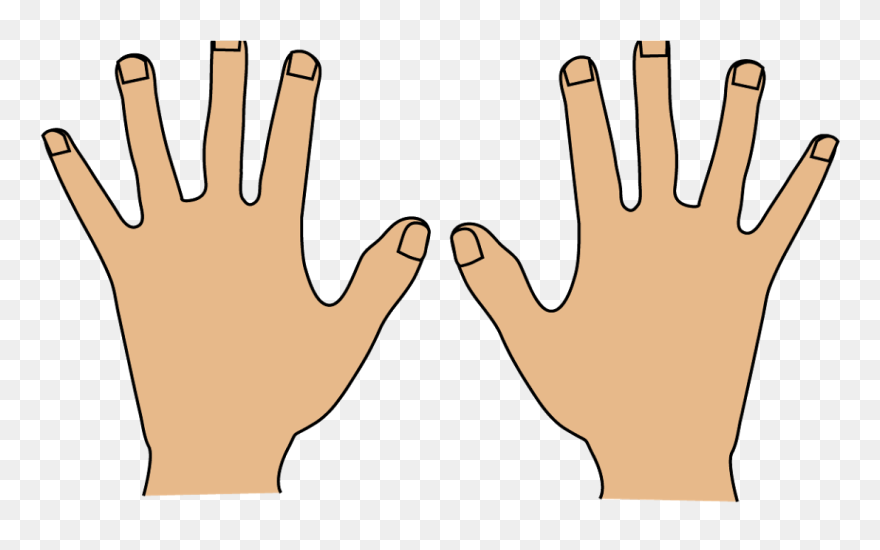      LIJEVO                              DESNOZadatak: Digni lijevu ruku u zrak. Potom digni desnu. Napravi to svaki dan barem 8 puta.